Uprzejmie informujemy, iż Gmina Łyszkowice położona jest na obszarze objętym budową nowoczesnej światłowodowej sieci, umożliwiającej dostęp do szerokopasmowego Internetu, współfinansowanej przez Europejski Fundusz Rozwoju Regionalnego, w ramach Programu Operacyjnego Polska Cyfrowa. Za realizację zadania odpowiada przedsiębiorstwo telekomunikacyjne - NEXERA Sp. z o.o. 
z siedzibą w Warszawie, Al. Jana Pawła II 29, VI piętro, 00-867 Warszawa, zarejestrowane w Sądzie Rejonowym dla m. st. Warszawy w Warszawie, XIII Wydział Gospodarczy KRS, pod nr KRS 0000637244, NIP 522 307 16 43, kapitał zakładowy 275.000,00 PLN; wpisane do rejestru przedsiębiorców telekomunikacyjnych, prowadzonego przez Prezesa Urzędu Komunikacji Elektronicznej pod numerem 11876.NEXERA (Nexera Sp. z o.o.) jest hurtowym operatorem nowoczesnej sieci dostępowej światłowodowej FTTH. Dostęp do sieci NEXERY oraz usługi hurtowe świadczone będą zainteresowanym Operatorom Korzystającym, w tym operatorom lokalnym, na równych 
i niedyskryminujących zasadach w oparciu o udostępnioną Ofertę Ramową.Szczegółowe informacje znajdziecie Państwo pod adresem http://nexera.pl/Wykonanie zadań projektowych oraz nadzór nad budową sieci światłowodowej, w ramach realizowanego przez NEXERA Sp. z o.o. przedsięwzięcia zostały powierzone:Iris Telecommunication Poland Sp. z o.o.W związku z tym, na terenie Gminy Łyszkowice pojawią się pracownicy Iris Telecommunication Poland Sp. z o.o. w celu podpisania umów o dostęp do nieruchomości, na których planowana jest budowa sieci : Łyszkowice, Kalenice, Kolonia Łyszkowice.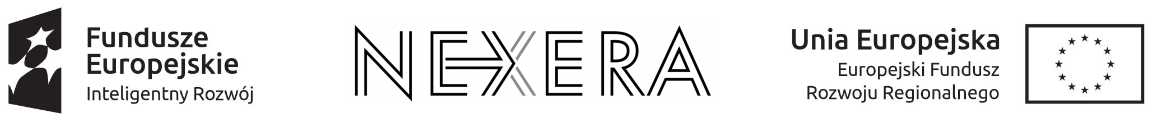 Uprzejmie informujemy, iż pracownicy firmy Iris Telecommunication Poland Sp. z o.o. odwiedzają mieszkańców Gminy, w związku z prowadzonymi pracami projektowymi budowy światłowodowych linii kablowych na terenie Gminy. Pragniemy podkreślić, że podpisywane przez właścicieli posesji umowy o dostęp do nieruchomości, nie oznaczają automatycznego korzystania przez nich z usług telekomunikacyjnych – usługi takie będą w przyszłości oferowane przez operatorów tych usług (w tym lokalnych), wykorzystujących wybudowaną w ten sposób nowoczesną infrastrukturę światłowodową.Umowa o dostęp do nieruchomości odnosi się jedynie do wyrażenia zgody przez jej właściciela na przewieszenie kabla światłowodowego nad działką lub ułożenie kabla doziemnego, w zakresie wskazanym  w umowie oraz pokazanym na szkicu, będącym załącznikiem do tej umowy. Dostęp do nieruchomości będzie realizowany przez operatora projektowanej infrastruktury, wyłącznie na potrzeby instalacji telekomunikacyjnych linii światłowodowych oraz w przypadku konieczności usunięcia ich awarii. Właściciele nieruchomości nie ponoszą żadnych kosztów związanych z podpisywaną umową.